TRƯỜNG ĐẠI HỌC NHA TRANG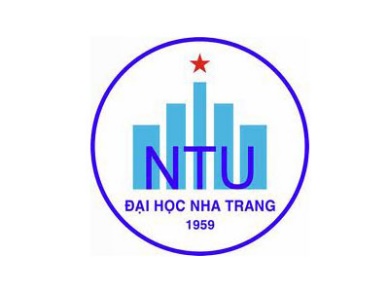 Khoa/Viện: ĐIỆN - ĐIỆN TỬBộ môn: ĐIỆN TỬ - TỰ ĐỘNGĐỀ CƯƠNG CHI TIẾT HỌC PHẦN1. Thông tin về học phần:Tên học phần:						Tiếng Việt: KỸ THUẬT VI XỬ LÝTiếng Anh:	MICROPROCESSSOR			Mã học phần: ELA346		Số tín chỉ: 3(3-0)	Đào tạo trình độ: Đại học					Học phần tiên quyết: Điện tử số	2. Thông tin về GV: Họ và tên: Nhữ Khải Hoàn				Chức danh, học vị: Tiến sĩĐiện thoại: 0913.433.877				Email:	hoannk@ntu.edu.vnĐịa chỉ NTU E-learning: https://elearning.ntu.edu.vn/course/view.php?id=11357	Địa chỉ Google Meet: https://meet.google.com/zgg-cuis-nxgĐịa điểm tiếp SV: Văn phòng Trưởng Khoa Điện – Điện tử, Sáng Thứ 3 và Thứ 5 hàng tuần.3. Mô tả học phần:Học phần cung cấp cho người học kiến thức về cấu trúc và nguyên lý hoạt động chung của các hệ vi xử lý. Kiến thức và kỹ năng về cấu trúc và nguyên lý cụ thể của vi điều khiển MSC 8051, chức năng của các modul để người học biết cách thức thiết kế lập trình điều khiển các khối chức năng, giao tiếp giữa các modun với nhau và các hệ thống khác.4. Mục tiêu:Sinh viên nắm được cấu trúc phần cứng của các bộ vi xử lý – vi điều khiển, tiêu biểu là: µP 8086 và µC 8051; Tổ chức bộ nhớ, tập lệnh, chế độ địa chỉ và lập trình chúng; Biết cách ghép nối với bộ nhớ và thiết bị ngoại vi; Biết khai thác khả năng ngắt và định thời. Có khả năng thiết kế và xây dựng modul sử dụng vi điều khiển cho các bài toán cụ thể.5. Chuẩn đầu ra (CLOs): Sau khi học xong học phần, người học có thể:a) Mô tả được cấu trúc chung của hệ thống vi xử lý, cấu trúc của vi điều khiển 8051.b) Giải thích được kết cấu phần cứng các chương trình lập trình điều khiển và tóm tắt được giải thuật cho hệ vi xử lý 8086 và vi điều khiển 8051.c) Xây dựng được giải thuật và chuyển hóa thành ngôn ngữ lập trình điều khiển theo các yêu cầu cho trước, chuyển đổi chương trình sang định dạng mã máy, nạp chương trình cho xử lý và vi điều khiển.d) Thiết kế được các mạch điều khiển đơn giản và lập trình cho mạch hoạt động với ứng dụng của vi điều khiển.6. Đánh giá kết quả học tập: 7. Tài liệu dạy học: 8. Kế hoạch dạy học:	 9. Yêu cầu đối với người học:- Thường xuyên cập nhật và thực hiện đúng kế hoạch dạy học, kiểm tra, đánh giá theo Đề cương chi tiết học phần trên hệ thống NTU E-learning lớp học phần;- Thực hiện đầy đủ và trung thực các nhiệm vụ học tập, kiểm tra, đánh giá theo Đề cương chi tiết học phần và hướng dẫn của GV giảng dạy học phần;- Đọc các tài liệu tham khảo, chuẩn bị các câu hỏi thảo luận trước khi lên lớp và làm bài tập được giao. Ngày cập nhật: 9/9/20211	GIẢNG VIÊN	CHỦ NHIỆM HỌC PHẦN	(Ký và ghi họ tên)	(Ký và ghi họ tên)	TS. Nhữ Khải Hoàn	TS. Nhữ Khải Hoàn	
TRƯỞNG BỘ MÔN(Ký và ghi họ tên)TS. Hoàng Thị ThơmTT.Hoạt động đánh giáHình thức/công cụ đánh giáNhằm đạt CLOsTrọng số (%)1Đánh giá quá trìnhQuan sát, điểm danh, Bài tập, Trình bày báo cáo, Kiểm tra a,b,c,d302Thi giữa kỳTự luận / Tự luận TTa,b,c203Thi cuối kỳTự luận / Vấn đáp TTc,d50TT.Tên tác giảTên tài liệuNăm xuất bảnNhà xuất bảnĐịa chỉ khai thác tài liệuMục đích sử dụngMục đích sử dụngTT.Tên tác giảTên tài liệuNăm xuất bảnNhà xuất bảnĐịa chỉ khai thác tài liệuTài liệu chínhTham khảo1Nhữ Khải HoànBài giảng Powerpoint Kỹ Thuật Vi Xử Lý2019Thư ViệnX2Nhữ Khải HoànBài giảng Kỹ thuật Vi xử lý - Vi điều khiển2019Thư việnX3Nhữ Khải HoànLập trình C cho Vi điều khiển2019Thư việnX4Hồ Trung MỹVi xử lý2008ĐH Quốc gia TPHCMThư việnX5Văn Thế MinhVi xử lý2010Giáo DụcThư việnX6Tống Văn OnHọ vi điều khiển 80512006ĐH Quốcgia TPHCMThư việnX7Nguyễn Tăng CườngCấu trúc và lập trình họ vi điều khiển 80512004Khoa học kỹ thuậtThư việnX8Barry B. Bray.The IntelMicroprocessors: 8086/ 8088,80186, 80286,80386 and 80486Architecture, Programming and Interfacing (8th Edition)2009Prentic HallThư việnXTuần Nội dungNhằm đạt CLOsPhương pháp dạy họcNhiệm vụ của người học1(13/9 – 19/9)Giới thiệu học phần, phương pháp học tập, đánh giá.Tổng quan về hệ vi xử lý Giới thiệu chung về Vi xử lý – Vi điều khiểnCấu trúc của hệ vi xử lýĐịnh dạng dữ liệu và biểu diễn thông tin trong hệ vi xử lý.aGV thuyết trình, thảo luận- Đọc đề cương chi tiết học phần- Chuẩn bị các tài liệu cho học phấn.+ Sinh viên đọc: Chủ đề 1 Bài giảng Powerpoint và Chương 1 TLTK [2] “ Kỹ thuật Vi xử lý- Vi điều khiển”.2(20/9-26/9)Họ vi xử lý Intel 80x86Cấu trúc phần cứng vi xử lý 80x86.a,b,cThuyết trình-Thảo luận- Làm bài tập+ Sinh viên đọc: Chủ đề 2 Bài giảng Powerpoint và Chương 2 TLTK [2] “ Kỹ thuật Vi xử lý- Vi điều khiển” + Trả lời các câu hỏi và bài tập giao.3(27/9-3/10)Họ vi xử lý Intel 80x86Chế độ địa chỉTập lệnh Assemblya,b,cThuyết trình-Thảo luận- Làm bài tập+ Sinh viên đọc: Chủ đề 2 Bài giảng Powerpoint và Chương 2 TLTK [2] “ Kỹ thuật Vi xử lý- Vi điều khiển” + Trả lời các câu hỏi và bài tập giao.4(4/10-10/10)Họ vi xử lý Intel 80x86Lập trình hợp ngữa,b,cThuyết trình-Thảo luận- Làm bài tập+ Sinh viên đọc: Chủ đề 2 Bài giảng Powerpoint và Chương 2 TLTK [2] “ Kỹ thuật Vi xử lý- Vi điều khiển” + Trả lời các câu hỏi và bài tập giao.5(11/10-17/10)Họ vi xử lý Intel 80x86Ghép nối bộ nhớ và thiết bị ngoại viKiểm tra lần 1a,b,cThuyết trình-Thảo luận- Làm bài tập+ Sinh viên đọc: Chủ đề 2 Bài giảng Powerpoint và Chương 2 TLTK [2] “ Kỹ thuật Vi xử lý- Vi điều khiển” + Trả lời các câu hỏi và bài tập giao.6(18/10-24/10)Họ vi điều khiển 8051 Kiến trúc phần cứng 8051a,b,cThuyết trình-Thảo luận- Làm bài tập+ Sinh viên đọc: Chủ đề 3 Bài giảng Powerpoint và Chương 3 TLTK [2] “ Kỹ thuật Vi xử lý- Vi điều khiển” + Trả lời các câu hỏi và bài tập giao.7(25/10-31/10)Họ vi điều khiển 8051 Các phương pháp định địa chỉTập lệnh của 8051a,b,cThuyết trình-Thảo luận- Làm bài tập+ Sinh viên đọc: Chủ đề 3 Bài giảng Powerpoint và Chương 3 TLTK [2] “ Kỹ thuật Vi xử lý- Vi điều khiển” + Trả lời các câu hỏi và bài tập giao.8(1/11-7/11)Họ vi điều khiển 8051 Giao tiếp qua cổng nối tiếpNgắt của vi điều khiển 8051a,b,cThuyết trình-Thảo luận- Làm bài tập+ Sinh viên đọc: Chủ đề 3 Bài giảng Powerpoint và Chương 3 TLTK [2] “ Kỹ thuật Vi xử lý- Vi điều khiển” + Trả lời các câu hỏi và bài tập giao.9(8/11-14/11)Thi giữa kỳThi giữa kỳThi giữa kỳThi giữa kỳ10(15/11-21/11)Họ vi điều khiển 8051 Lập trình hợp ngữ cho 8051a,b,cThuyết trình-Thảo luận- Làm bài tập+ Sinh viên đọc: Chủ đề 3 Bài giảng Powerpoint và Chương 3 TLTK [2] “ Kỹ thuật Vi xử lý- Vi điều khiển” + Trả lời các câu hỏi và bài tập giao.11(22/11-28/11)Lập trình 8051 bằng ngôn ngữ CGiới thiệu ngôn ngữ C cho vi điều khiểnCác kiểu dữ liệu và phép toán trong CCấu trúc chương trình CTrình biên dịch Keil Cb,cThuyết trình-Thảo luận- Làm bài tập+ Sinh viên đọc: Chủ đề 4 Bài giảng Powerpoint và  Phần I TLTK [3] “Lập trình C cho Vi điều khiển” + Trả lời các câu hỏi và bài tập giao.12(29/11-5/12)Thiết kế hệ vi xử lý ứng dụngGiải mã địa chỉGhép nối với bộ nhớb,c,dThuyết trình-Thảo luận- Làm bài tập+ Sinh viên đọc: Chủ đề 5 bài giảng Powerpoint; Chương 4 TLTK [2]  “Kỹ thuật Vi xử lý - Vi điều khiển”; Phần II TLTK [3] “Lập trình C cho Vi điều khiển” + Trả lời các câu hỏi và bài tập giao.13(6/12-12/12)Thiết kế hệ vi xử lý ứng dụngGiao tiếp với ngoại vi song songb,c,dThuyết trình-Thảo luận- Làm bài tập+ Sinh viên đọc: Chủ đề 5 bài giảng Powerpoint; Chương 4 TLTK [2]  “Kỹ thuật Vi xử lý - Vi điều khiển”; Phần II TLTK [3] “Lập trình C cho Vi điều khiển” + Trả lời các câu hỏi và bài tập giao.14(13/12-19/12)Thiết kế hệ vi xử lý ứng dụngGiao tiếp với ngoại vi nối tiếpGhép nối với bàn phím b,c,dThuyết trình-Thảo luận- Làm bài tập+ Sinh viên đọc: Chủ đề 5 bài giảng Powerpoint; Chương 4 TLTK [2]  “Kỹ thuật Vi xử lý - Vi điều khiển”; Phần II TLTK [3] “Lập trình C cho Vi điều khiển” + Trả lời các câu hỏi và bài tập giao.15(20/12-26/12)Thiết kế hệ vi xử lý ứng dụngGhép nối với bộ hiển thị (LED và LCD)b,c,dThuyết trình-Thảo luận- Làm bài tập+ Sinh viên đọc: Chủ đề 5 bài giảng Powerpoint; Chương 4 TLTK [2]  “Kỹ thuật Vi xử lý - Vi điều khiển”; Phần II TLTK [3] “Lập trình C cho Vi điều khiển” + Trả lời các câu hỏi và bài tập giao.15(27/12-31/12)Thiết kế hệ vi xử lý ứng dụngGhép nối với ADC/DACGhép nối với Step motorKiểm tra lần 2b,c,dThuyết trình-Thảo luận- Làm bài tập+ Sinh viên đọc: Chủ đề 5 bài giảng Powerpoint; Chương 4 TLTK [2]  “Kỹ thuật Vi xử lý - Vi điều khiển”; Phần II TLTK [3] “Lập trình C cho Vi điều khiển” + Trả lời các câu hỏi và bài tập giao.